Easy Basket Cup (EBC) - här är alla vinnare!När du börjar träna med ett basketlag spelar du matcher mot jämnåriga killar och tjejer på regelbundet arrangerade Easy Basket Cup, nära där du bor. På en Easy Basket Cup blandas matcher med lekar, gemensam träning och spännande överraskningar.   

Easy Baskets enkla spelregler gör att du kan koncentrera dig på bollen - att passa, dribbla, skjuta och ha kul!Vi spelar 4 mot 4 på en mindre plan och på låga korgar. Bollen är mindre för att passa i din hand. Alla spelare i laget är med i matchen.Domaren är matchledare och förklarar regler och svarar på frågor.Vilket lag som vinner matchen är inte det viktigaste, i en Easy Basket Cup är alla vinnare!Det finns tre nivåer, tre åldergrupper >> BLÅ, ORANGE och LILA av Easy Basket Cup. Du kan läsa om dem i menyn här på sidan. Och Kom Ihåg! 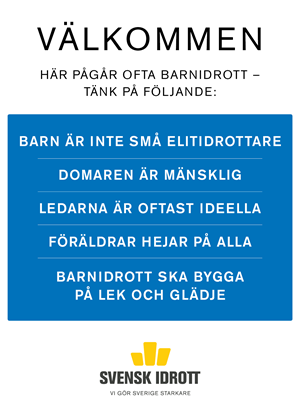 